DEVENDRA SINGH HANOTIYA382, Gayatri Nagar  Shajapur pin-(465001)Mob: - 08602610782Email:- dhanotiya14@gmail.com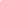 Career objective:To associate myself with a multinational organisation in field of construction that provides me an opportunity to show my skills, where I can gain expertise knowledge about my area of interest and apply it for the growth of the organisation together with my personal growth.Educational Qualifications:Pursued B.E. in Electrical Engineering (2012-2016 Batch) from Shri Vaishnav Institute Of Technology and Science( SVITS), Indore.Computer Proficiency:Computer Diploma	  : DCA ,MCN University, Bhopal Work Experience :Current Work in Unacademy as a plus educator from Last 2 years in mppsc and vyapamCore Subject :Indian polity, Indian Geography, Indian history, world geography with NCERT 6th to 10th classTeaching “Social Sceince” at “Saraswati Vidhya Mandir ,Shajapur (C.B.S.E) 2019-21StrengthsWillingnessPassionAccountableHobbies and Interest:GardeningPlaying  Badminton Try something differentPersonal Details:Name					Devendra Singh HanotiyaDate of birth				14-12-1994Father’s Name			Mr. Bahadur Singh HanotiyaPermanent address                          382, Gayatri Nagar, Shajapur (M.P)Sex					MaleLanguage				Hindi, EnglishMarital Status			            MarriedDeclarationI hereby declare that the information furnished above in true to the best of my knowledge.Date:										                                                                                                                 SignaturePlace:  Shajapur(M.P.)					                    Devendra Singh HanotiyaQUALIFICATIONNAME OF THE INSTITUTIONYEAR OF PASSINGPERCENTAGEBE( Electrical                  Engineering)SVITS College Indore(RGPV)2016CGPA- 5.6Intermidiate (12th class)M.G.Convent H.S. School (MP BOARD)201256Matriculation(10th Class)B.edM.G.Convent H.S. School Shajapur (MP BOARD)Barkatullah university BHOPAL201020215887